                              المملكة العربية السعودية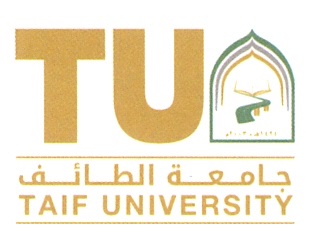 وزارة التعليـــــم 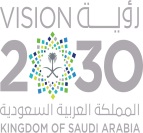 جــــــامعــــة الطائـــــــــفالإدارة العامة لشؤون أعضاء هيئة التدريس والموظفين  وثيقة إنهاء مهمة انتداب                         الموظف المنتدب                                                                    مصادقة الرئيس المباشرالبيانات الموضحة بعاليه صحيحة وعلى مسئوليتي                                            المذكور أدى المهمة على أكمل وجه                                                                                                          ولا مانع من صرف استحقاق انتدابه      الاسم :                                                                                         الاسم :           التوقيع  :                                                                                      التوقيع  : التاريخ :             /          /            14هـ                                             التاريخ :             /          /            14هـ بيانات المنتدبالاسمجهة العملجهة العملجهة العملبيانات المنتدبالوظيفةالمرتبة / الدرجةالمرتبة / الدرجةالمرتبة / الدرجةرقمهاالقراررقمهتاريخهتاريخهالمهمةموضوعهاالمهمةمدتهاجهتهاجهتهاالمهمةمن تاريخإلى تاريخإلى تاريخإلى تاريخوسيلة السفروسيلة السفر  بالطائرة سيارة حكومية سيارة حكومية سيارة حكومية سيارة حكومية وسيلة خاصة وسيلة خاصة وسيلة خاصةبيانات أخرىهل تم تأمين وسيلة السفر ؟ هل تم تأمين وسيلة السفر ؟   نعم                     لا  نعم                     لا  نعم                     لا  نعم                     لا  نعم                     لا  نعم                     لا  نعم                     لابيانات أخرىهل تم تأمين السكن  ؟هل تم تأمين السكن  ؟  نعم                     لا  نعم                     لا  نعم                     لا  نعم                     لا  نعم                     لا  نعم                     لا  نعم                     لابيانات أخرىهل تم تأمين الطعام  ؟هل تم تأمين الطعام  ؟  نعم                     لا  نعم                     لا  نعم                     لا  نعم                     لا  نعم                     لا  نعم                     لا  نعم                     لابيانات أخرىهل سبق صرف سلفه نقدية على حساب المصاريف السفرية  ؟      لاهل سبق صرف سلفه نقدية على حساب المصاريف السفرية  ؟      لاهل سبق صرف سلفه نقدية على حساب المصاريف السفرية  ؟      لاهل سبق صرف سلفه نقدية على حساب المصاريف السفرية  ؟      لاهل سبق صرف سلفه نقدية على حساب المصاريف السفرية  ؟      لاهل سبق صرف سلفه نقدية على حساب المصاريف السفرية  ؟      لاهل سبق صرف سلفه نقدية على حساب المصاريف السفرية  ؟      لاهل سبق صرف سلفه نقدية على حساب المصاريف السفرية  ؟      لاهل سبق صرف سلفه نقدية على حساب المصاريف السفرية  ؟      لابيانات أخرى  نعم   :   ومقدارها /                                          ريال                  تاريخها صرفها   :         /          /           14هـ    نعم   :   ومقدارها /                                          ريال                  تاريخها صرفها   :         /          /           14هـ    نعم   :   ومقدارها /                                          ريال                  تاريخها صرفها   :         /          /           14هـ    نعم   :   ومقدارها /                                          ريال                  تاريخها صرفها   :         /          /           14هـ    نعم   :   ومقدارها /                                          ريال                  تاريخها صرفها   :         /          /           14هـ    نعم   :   ومقدارها /                                          ريال                  تاريخها صرفها   :         /          /           14هـ    نعم   :   ومقدارها /                                          ريال                  تاريخها صرفها   :         /          /           14هـ    نعم   :   ومقدارها /                                          ريال                  تاريخها صرفها   :         /          /           14هـ    نعم   :   ومقدارها /                                          ريال                  تاريخها صرفها   :         /          /           14هـ  